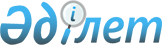 Сайлау учаскесін тарату және Солтүстік Қазақстан облысы Тимирязев ауданы әкімінің 2015 жылғы 19 ақпандағы № 10 "Солтүстік Қазақстан облысы Тимирязев ауданы аумағында сайлау учаскелерін құру туралы" шешіміне өзгеріс енгізу туралы
					
			Күшін жойған
			
			
		
					Солтүстік Қазақстан облысы Тимирязев аудандық әкімінің 2015 жылғы 21 қазандағы № 26 шешімі. Солтүстік Қазақстан облысының Әділет департаментінде 2015 жылғы 5 қарашада N 3442 болып тіркелді. Күші жойылды - Солтүстік Қазақстан облысы Тимирязев ауданы әкімінің 2018 жылғы 19 қарашадағы № 15 шешімімен
      Ескерту. Күші жойылды - Солтүстік Қазақстан облысы Тимирязев ауданы әкімінің 19.11.2018 № 15 (алғашқы ресми жарияланған күнінен кейін күнтізбелік он күн өткен соң қолданысқа енгізіледі) шешімімен.
       "Қазақстан Республикасындағы сайлау туралы" Қазақстан Республикасының 1995 жылғы 28 қыркүйектегі Конституциялық Заңының 23-бабының 1-тармағына, "Нормативтік құқықтық актілер туралы" Қазақстан Республикасының 1998 жылғы 24 наурыздағы Заңының 21-бабының 2-тармағына  сәйкес Солтүстік Қазақстан облысы Тимирязев ауданының әкімі ШЕШТІ: 
      1. Солтүстік Қазақстан облысы Тимирязев ауданының аумағында № 546 сайлау учаскесі таратылсын.
      2. Солтүстік Қазақстан облысы Тимирязев ауданы әкімінің 2015 жылғы 
      19 ақпандағы № 10 "Солтүстік Қазақстан облысы Тимирязев ауданы аумағында сайлау учаскелерін құру туралы" шешіміне (нормативтік құқықтық актілердің мемлекеттік тіркеу Тізілімінде № 3129 болып тіркелген, 2015 жылдың 14 наурызында "Көтерілген тың" аудандық газетінде, 2015 жылдың 14 наурызында "Нива" аудандық газетінде жарияланған) мынадай өзгеріс енгізілсін:
       Қосымша осы шешімнің қосымшасына сәйкес жаңа редакцияда баяндалсын.
       3. Осы шешімнің орындалуын бақылау Солтүстік Қазақстан облысы Тимирязев ауданы әкімі аппаратының басшысы А.С. Жүсіповке жүктелсін. 
       4. Осы шешім алғашқы ресми жарияланған күнінен кейін он күнтізбелік күн өткен соң қолданысқа енгізіледі. Солтүстік Қазақстан облысы Тимирязев ауданы аумағында сайлау учаскелерінің тізбесі 
      1. № 526 сайлау учаскесі: 
      сайлау учаскесінің орналасқан жері: Ақсуат ауылы, Гагарин көшесі, № 13 үй, "Солтүстік Қазақстан облысы Тимирязев ауданы әкімдігінің "Солтүстік Қазақстан облысы Тимирязев ауданының білім бөлімі" мемлекеттік мекемесінің "Тимирязев ауданының Ақсуат орта мектебі" коммуналдық мемлекеттік мекемесінің ғимараты;
      сайлау учаскесінің шекаралары: Ақсуат ауылы, Юбилейная, Комсомольская, Молодежная, Мир, Строительная, Целинная, Сәбит Мұқанов, Пролетарская, Студенческая көшелері.
      2. № 527 сайлау учаскесі:
      сайлау учаскесінің орналасқан жері: Ақсуат ауылы, Сергей Лазо көшесі, № 37 үй, "Солтүстік Қазақстан электр жүйесін тарату компаниясы" акционерлік қоғамының Тимирязев аудандық электр жүйелерінің әкімшілік ғимараты (келісім бойынша);
      сайлау учаскесінің шекаралары: Ақсуат ауылы, Животноводческая, Новая, Красноармейская, Березовая, Клубная көшелері.
      3. № 528 сайлау учаскесі:
      сайлау учаскесінің орналасқан жері: Дзержинское ауылы, Школьная көшесі, № 16 үй, "Солтүстік Қазақстан облысы Тимирязев ауданы әкімдігінің "Солтүстік Қазақстан облысы Тимирязев ауданының білім бөлімі" мемлекеттік мекемесінің "Тимирязев ауданының Дзержинский негізгі мектебі" коммуналдық мемлекеттік мекемесінің ғимараты;
      сайлау учаскесінің шекаралары: Дзержинское ауылы.
      4. № 529 сайлау учаскесі:
      сайлау учаскесінің орналасқан жері: Дмитриев ауылы, Абай көшесі, № 22 үй, "Солтүстік Қазақстан облысы Тимирязев ауданы әкімдігінің "Солтүстік Қазақстан облысы Тимирязев ауданының білім бөлімі" мемлекеттік мекемесінің "Тимирязев ауданының Дмитриев орта мектебі" коммуналдық мемлекеттік мекемесінің ғимараты;
      сайлау учаскесінің шекаралары: Дмитриев ауылы.
      5. № 530 сайлау учаскесі:
      сайлау учаскесінің орналасқан жері: Жарқын ауылы, Школьная көшесі, № 30 үй, "Солтүстік Қазақстан облысы Тимирязев ауданы әкімдігінің "Солтүстік Қазақстан облысы Тимирязев ауданының білім бөлімі" мемлекеттік мекемесінің "Тимирязев ауданының Жарқын орта мектебі" коммуналдық мемлекеттік мекемесінің ғимараты;
      сайлау учаскесінің шекаралары: Жарқын ауылы.
      6. № 531 сайлау учаскесі: 
      сайлау учаскесінің орналасқан жері: Ынтымақ ауылы, Центральная көшесі, № 25 үй, фельдшерлік-акушерлік пунктінің ғимараты; 
      сайлау учаскесінің шекаралары: Ынтымақ ауылы.
      7. № 532 сайлау учаскесі:
      сайлау учаскесінің орналасқан жері: Докучаев ауылы, Школьная көшесі, № 23 үй, "Солтүстік Қазақстан облысы Тимирязев ауданы әкімдігінің "Солтүстік Қазақстан облысы Тимирязев ауданының білім бөлімі" мемлекеттік мекемесінің "Тимирязев ауданының Докучаев орта мектебі" коммуналдық мемлекеттік мекемесінің ғимараты; 
      сайлау учаскесінің шекаралары: Докучаев, Северное ауылдары.
      8. № 533 сайлау учаскесі: 
      сайлау учаскесінің орналасқан жері: Есіл ауылы, Целинная көшесі, № 10 үй, "Солтүстік Қазақстан облысы Тимирязев ауданы әкімдігінің "Солтүстік Қазақстан облысы Тимирязев ауданының білім бөлімі" мемлекеттік мекемесінің "Тимирязев ауданының Ишим бастауыш мектебі" коммуналдық мемлекеттік мекемесінің ғимараты, 
      сайлау учаскесінің шекаралары: Есіл, Нарынгүл ауылдары.
      9. № 534 сайлау учаскесі: 
      сайлау учаскесінің орналасқан жері: Комсомол ауылы, Комсомольская көшесі, № 14 үй, "Солтүстік Қазақстан облысы Тимирязев ауданы әкімдігінің "Солтүстік Қазақстан облысы Тимирязев ауданының білім бөлімі" мемлекеттік мекемесінің "Тимирязев ауданының Комсомол орта мектебі" коммуналдық мемлекеттік мекемесінің ғимараты;
      сайлау учаскесінің шекаралары: Комсомол ауылы.
      10. № 535 сайлау учаскесі:
      сайлау учаскесінің орналасқан жері: Ленин ауылы, Лесная көшесі, № 36 үй, "Солтүстік Қазақстан облысы Тимирязев ауданы әкімдігінің "Солтүстік Қазақстан облысы Тимирязев ауданының білім бөлімі" мемлекеттік мекемесінің "Тимирязев ауданының Ленин негізгі мектебі" коммуналдық мемлекеттік мекемесінің ғимараты;
      сайлау учаскесінің шекаралары: Ленин ауылы.
      11. № 536 сайлау учаскесі:
      сайлау учаскесінің орналасқан жері: Москворецкое ауылы, Школьная көшесі, № 16 үй, "Москворецкое" жауапкершілігі шектеулі серіктестігі әкімшілік орталығының ғимараты (келісім бойынша); 
      сайлау учаскесінің шекаралары: Москворецкое ауылы.
      12. № 537 сайлау учаскесі:
      сайлау учаскесінің орналасқан жері: Мичурин ауылы, Сәбит Мұқанов көшесі, № 17 үй, "Солтүстік Қазақстан облысы Тимирязев ауданы әкімдігінің "Солтүстік Қазақстан облысы Тимирязев ауданының білім бөлімі" мемлекеттік мекемесінің "Тимирязев ауданының Мичурин орта мектебі" коммуналдық мемлекеттік мекемесінің ғимараты; 
      сайлау учаскесінің шекаралары: Мичурин ауылы.
      13. № 538 сайлау учаскесі:
      сайлау учаскесінің орналасқан жері: Белоградов ауылы, Ученическая көшесі, № 2 үй, "Солтүстік Қазақстан облысы Тимирязев ауданы әкімдігінің "Солтүстік Қазақстан облысы Тимирязев ауданының білім бөлімі" мемлекеттік мекемесінің "Тимирязев ауданының Белоградов орта мектебі" коммуналдық мемлекеттік мекемесінің ғимараты; 
      сайлау учаскесінің шекаралары: Белоградов ауылы.
      14. № 539 сайлау учаскесі:
      сайлау учаскесінің орналасқан жері: Ақжан ауылы, Мир көшесі, № 6 үй, "Солтүстік Қазақстан облысы Тимирязев ауданы әкімдігінің "Солтүстік Қазақстан облысы Тимирязев ауданының білім бөлімі" мемлекеттік мекемесінің "Тимирязев ауданының Ақжан негізгі мектебі" коммуналдық мемлекеттік мекемесінің ғимараты; 
      сайлау учаскесінің шекаралары: Ақжан, Приозерное ауылдары. 
      15. № 540 сайлау учаскесі:
      сайлау учаскесінің орналасқан жері: Степное ауылы, Элеваторная көшесі, № 5(а) үй, "Солтүстік Қазақстан облысы Тимирязев ауданы әкімдігінің "Солтүстік Қазақстан облысы Тимирязев ауданының білім бөлімі" мемлекеттік мекемесінің "Тимирязев ауданының Степной орта мектебі" коммуналдық мемлекеттік мекемесінің ғимараты; 
      сайлау учаскесінің шекаралары: Степное, Ракитное ауылдары. 
      16. № 541 сайлау учаскесі:
      сайлау учаскесінің орналасқан жері: Дружба ауылы, Мир көшесі, № 30 үй, ауылдық клуб ғимараты;
      сайлау учаскесінің шекаралары: Дружба ауылы.
      17. № 542 сайлау учаскесі:
      сайлау учаскесінің орналасқан жері: Тимирязев ауылы, Комсомольская көшесі, № 19 үй, "Қазақстан Республикасы Білім және ғылым министрлігі Солтүстік Қазақстан облысы әкімдігінің "Тимирязев агротехникалық колледжі" коммуналдық мемлекеттік мекемесінің ғимараты (келісім бойынша); 
      сайлау учаскесінің шекаралары: Тимирязев ауылы, Водопроводная, Горький, №№ 14/1, 14/2, 15, 16, 17/1, 17/2, 18, 19, 25, 28, 36, 37, 38, 40, 42 үйлері, Терешкова, Первомайская, Целинная, Восточная, Тимирязевская, Шухова, Краснодарская, Юбилейная, Полевая, Мир, Комсомольский, №№ 2, 4, 5, 6, 7, 8/1, 8/2, 10, 11, 13, 18, 20, 21, 24, 27, 29, 34/1, 34/2, 35 үйлері, Приозерная, Молодежная көшелері, Октябрьский, Садовый, Шухов қиылыстары. 
      18. № 543 сайлау учаскесі:
      сайлау учаскесінің орналасқан жері: Тимирязев ауылы, Жеңіс көшесі № 11 үй, "Солтүстік Қазақстан облысы Тимирязев ауданы әкімдігінің аудандық мәдениет үйі" коммуналдық мемлекеттік қазыналық кәсіпорнының ғимараты;
      сайлау учаскесінің шекаралары: Тимирязев ауылы, Плетнев, Первоцелинников, Жеңіс, Урицкий, Өтеубаев, Киров, Северная, Энергетиков-1, Энергетиков-2, Чкалов, Некрасов, Горький №№ 41, 43, 46, 47/1, 47/2, 48, 49, 50, 51/1, 51/2, 53, 55, 56, 57, 58, 59, 60, 61, 62, 63, 64, 65, 66, 67, 68/1, 68/2, 69, 70, 71, 72, 73, 76/1, 76/2, 82/1 үйлері, Комсомольская №№ 39/1, 39/2, 41/1, 41/2, 43/2, 45/1, 45/2, 47, 49, 51, 53 үйлері, Дорожная, Пушкин, Фадеев, Шаталов, Дубровский, Комаров, Жұмабаев көшелері, Дорожный, Дубровский, Больничный қиылыстары.
      19. № 544 сайлау учаскесі:
      сайлау учаскесінің орналасқан жері: Тимирязев ауылы, Жұмабаев көшесі № 10 үй, "Солтүстік Қазақстан облысы Тимирязев ауданы әкімдігінің "Солтүстік Қазақстан облысы Тимирязев ауданының білім бөлімі" мемлекеттік мекемесінің "Солтүстік Қазақстан облысы Тимирязев ауданының Тимирязев қазақ жалпы білім беретін мектеп-интернаты" коммуналдық мемлекеттік мекемесінің ғимараты;
      сайлау учаскесінің шекаралары: Тимирязев ауылы, Бөкетов, Уәлиханов, Абай, Космонавтар, Бауыржан Момышұлы, Омаров, Новая, Олимпийская, Тәуелсіздік, көшелері, Олимпийский 1, Олимпийский 2 қиылыстары.
      20. № 545 сайлау учаскесі: 
      сайлау учаскесінің орналасқан жері: Тимирязев ауылы, Североморская көшесі, № 34 үй, "Солтүстік Қазақстан облысы Тимирязев ауданы әкімдігінің "Солтүстік Қазақстан облысы Тимирязев ауданының білім бөлімі" мемлекеттік мекемесінің "Тимирязев ауданының Сулы-элеватор негізгі мектебі" коммуналдық мемлекеттік мекемесінің ғимараты; 
      сайлау учаскесінің шекаралары: Тимирязев ауылы, Ленин, Гоголь, Брянская, Элеваторная, Гагарин, Североморская, Степная, Турищев, Кооперативная, Центральная, Рабочая, Дальняя, Школьная, Вокзальная көшелері, Школьный қиылысы;
       Рассвет ауылы. 
       21. № 547 сайлау учаскесі: 
      сайлау учаскесінің орналасқан жері: Хмельницкое ауылы, Калинин көшесі, № 16 үй, Хмельницкий ауылдық клубының ғимараты;
      сайлау учаскесінің шекаралары: Хмельницкое ауылы.
      22. № 548 сайлау учаскесі:
      сайлау учаскесінің орналасқан жері: Целинное ауылы, Школьная көшесі, № 8 үй, "Солтүстік Қазақстан облысы Тимирязев ауданы әкімдігінің "Солтүстік Қазақстан облысы Тимирязев ауданының білім бөлімі" мемлекеттік мекемесінің "Тимирязев ауданының Целинный бастауыш мектебі" коммуналдық мемлекеттік мекемесінің ғимараты;
      сайлау учаскесінің шекаралары: Целинное ауылы.
      23. № 549 сайлау учаскесі:
      сайлау учаскесінің орналасқан жері: Ақсуат ауылы, Степная көшесі, № 9 үй, "Аксуатский элеватор" жауапкершілігі шектеулі серіктестігінің әкімшілік ғимараты (келісім бойынша); 
      сайлау учаскесінің шекаралары: Ақсуат ауылы Гагарин, Горький, Шевченко, Первомайская, Степная, Чкалова, Школьная, Сергей Лазо көшелері.
					© 2012. Қазақстан Республикасы Әділет министрлігінің «Қазақстан Республикасының Заңнама және құқықтық ақпарат институты» ШЖҚ РМК
				
      Аудан әкімі

Е. Базарханов

       "КЕЛІСІЛДІ": 

      Тимирязев аудандық сайлау

       комиссиясының төрағасы

Ж. Мәкенова 
Солтүстік Қазақстан облысы Тимирязев ауданы әкімінің 2015 жылғы 21 қазандағы № 26 шешіміне қосымшаСолтүстік Қазақстан облысы Тимирязев ауданы әкімінің 2015 жылғы 19 ақпандағы № 10 шешіміне қосымша